Наименование образовательной организации: МДОУ «Детский сад № 14»Автор: Андреева Татьяна ВладимировнаДолжность: воспитательНазвание работы: Методическая разработка занятия «В мире рекламы» с использованием активных игровых приемов.Возраст участников: Дети подготовительной к школе группы, 6-7 лет.Занятие «В мире рекламы»с использованием активных игровых приемовЦель: Формирование у детей старшего дошкольного возраста объективного отношения к рекламе Задачи: 	Дать детям представление о рекламе: её видах, местах размещения.Развивать познавательную активность, коммуникативные навыки, самостоятельность детей.Воспитывать умение правильно воспринимать рекламу.Активные игровые методы:  «Цепочка»,  «Аквариум», «Асссоциативный цветок», «Интервью»	Ход:Воспитатель с детьми заходит в группу.Воспитатель: В этот чудесный зимний деньНам здороваться не лень  -  здравствуйте!Шлем привет мы всем вокруг.Я твой друг и ты мой друг! (беремся за руки)Шлем привет мы всем гостям.Очень, очень рады вам - здравствуйте гости!Воспитатель: Ребята, вы любите узнавать что-то новое, интересное? А, играть вы любите? Как вы думаете, можно одновременно узнавать что-то новое и играть?Дети: Размышления детей.Воспитатель: Оказывается, можно. Я приглашаю вас поучаствовать в  познавательной игре «Мир рекламы». Вы согласны?Дети: ДаВоспитатель: А поможет нам в этом ноутбук. Присаживаются на стульяВоспитатель: Познакомьтесь, это Маша и Паша, герои игры. У них для вас есть сообщение. У кого спросим? (Дети выбирают героя, нажимаем на него, читаем сообщение)Здравствуйте, ребята. Меня зовут Паша. Моя подруга Маша говорит, что реклама – это плохо, она только мультики прерывает. А я ей отвечаю: «Реклама  - это хорошо, из неё можно узнать,  что и где продается». Помогите разобраться, кто из нас прав.Воспитатель: Поможем ребятам?Дети: ДаВоспитатель: Мы сможем помочь героям, если узнаем все о рекламе.Воспитатель: Для начала давайте разберёмся, а что вы знаете о рекламе.Дети: Предполагаемые ответы детей.Воспитатель: Что попросил сделать Паша?Дети: Разобраться, кто прав?Воспитатель: А что вы бы хотели  узнать о рекламе?Дети: Что такое реклама? Какая бывает реклама? Что рекламируют?Воспитатель: Тогда начинаем. Первый чемоданчик – познавательный.     Чтобы открыть 1 чемоданчик, нам надо ответить на вопрос: Где размещают рекламу? Что такое реклама, как вы думаете?Дети: Предполагаемые ответы детей.Воспитатель: Реклама - это рассказ о товаре или услуге. О том, какой хороший товар продается, о его пользе, о его необходимости. Реклама нужна, чтобы покупателям захотелось приобрести данную вещь для себя.Воспитатель: Рассмотрим, какие виды рекламы используются сегодня?Воспитатель: Телевизионная реклама. 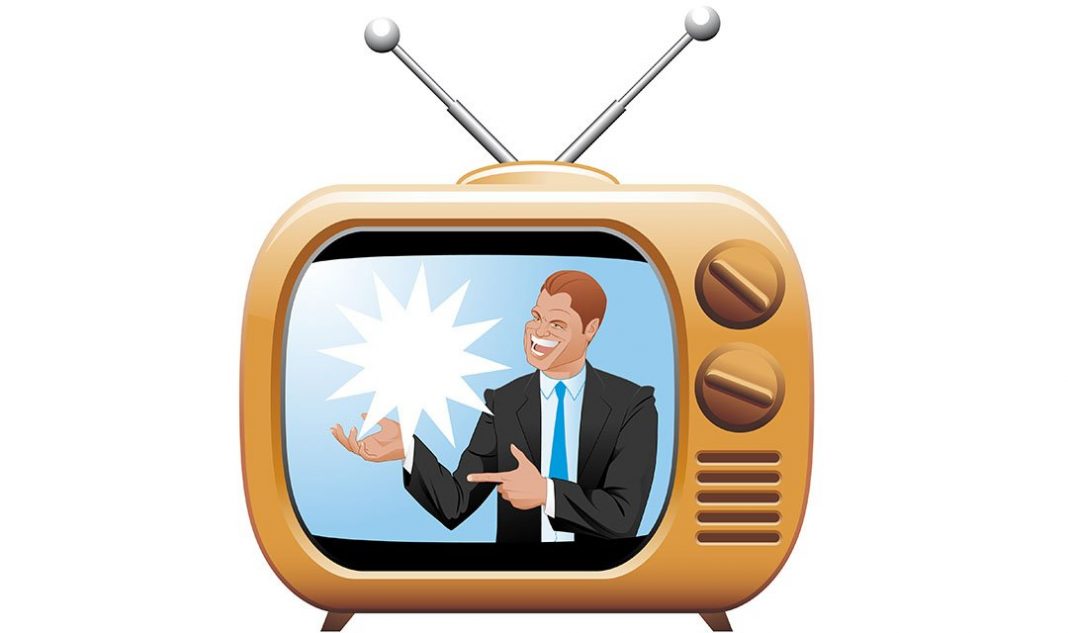 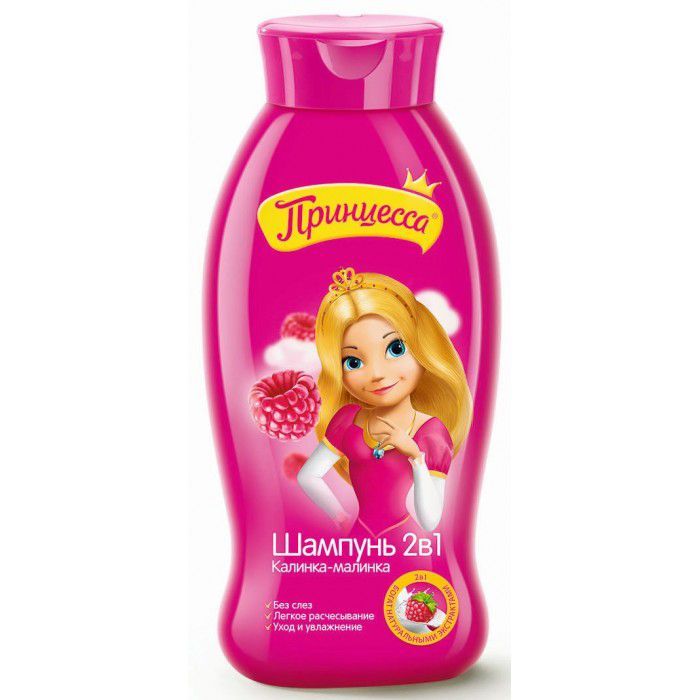 Воспитатель: Где ее можно увидеть? Дети: По телевизору.Воспитатель Что рекламируют? 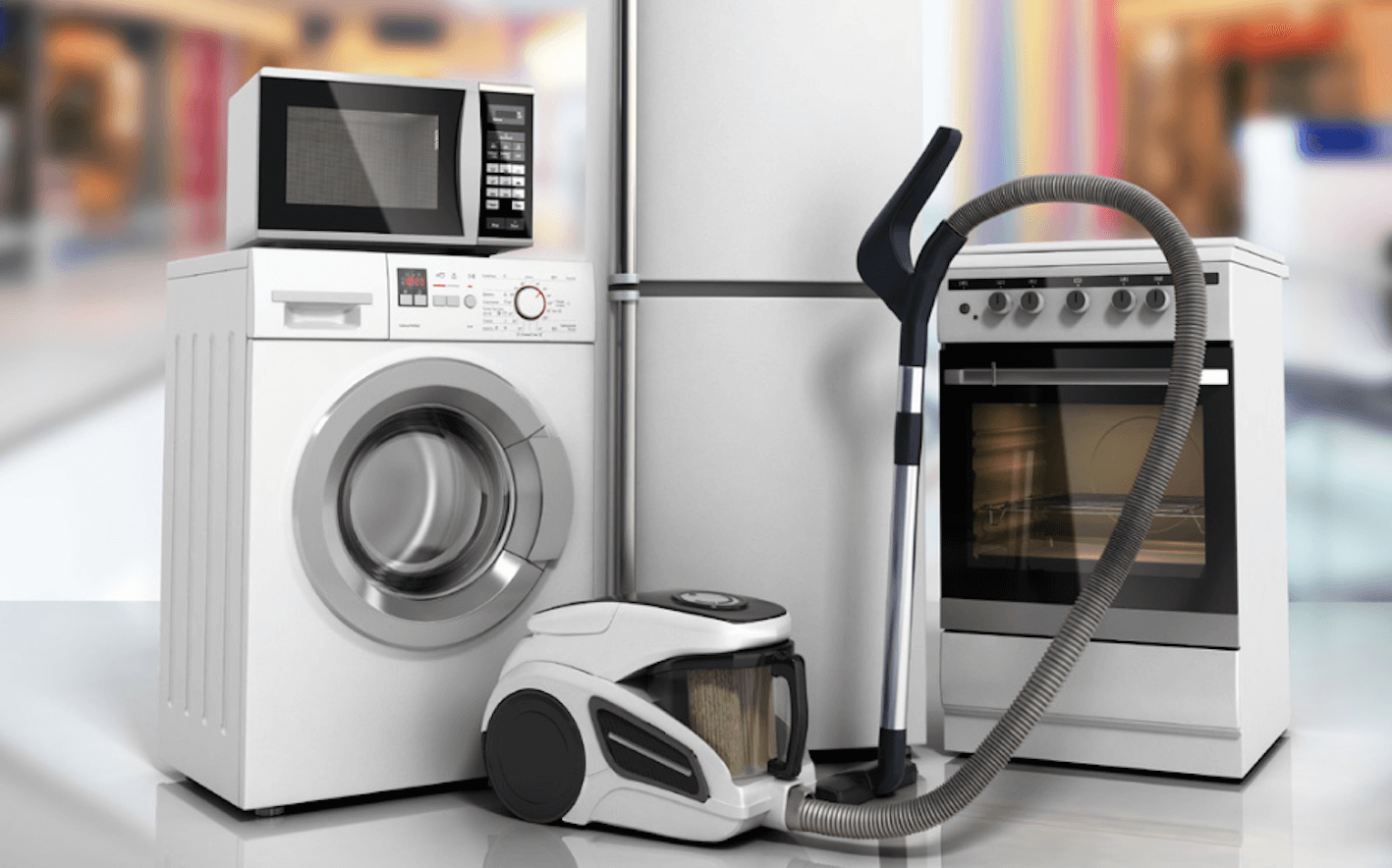 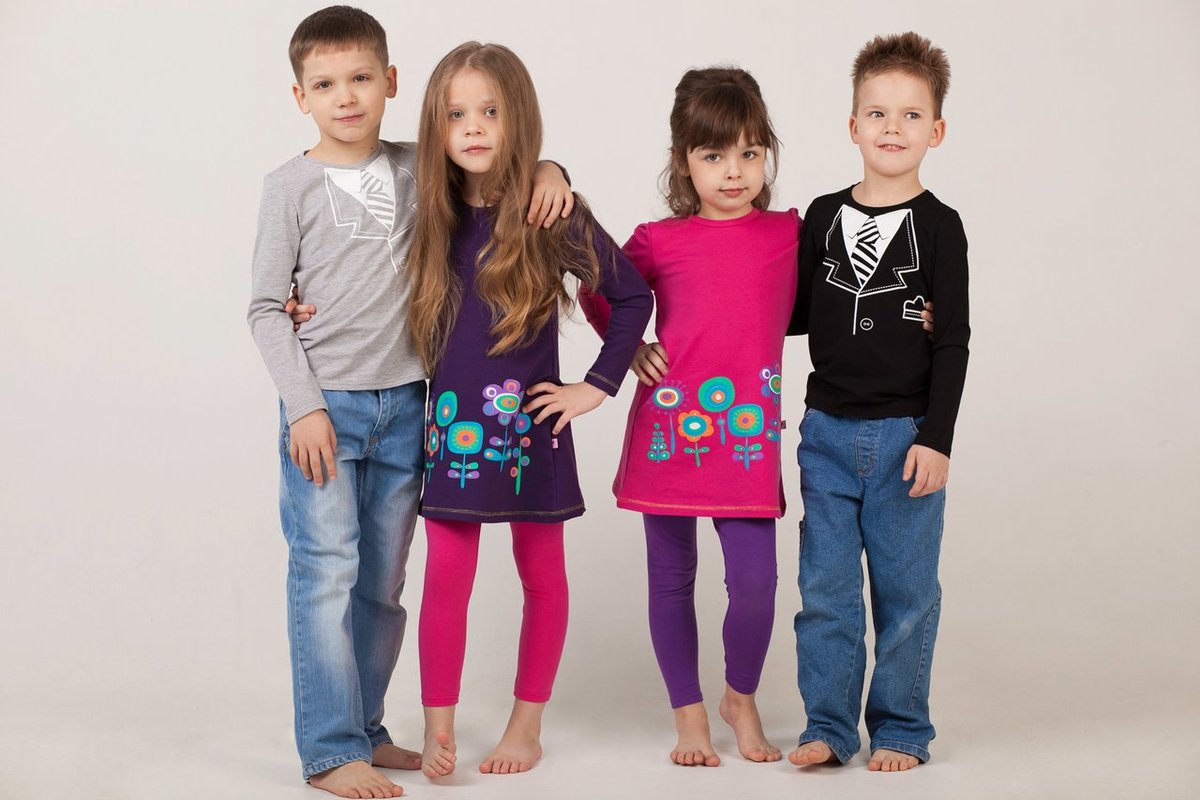 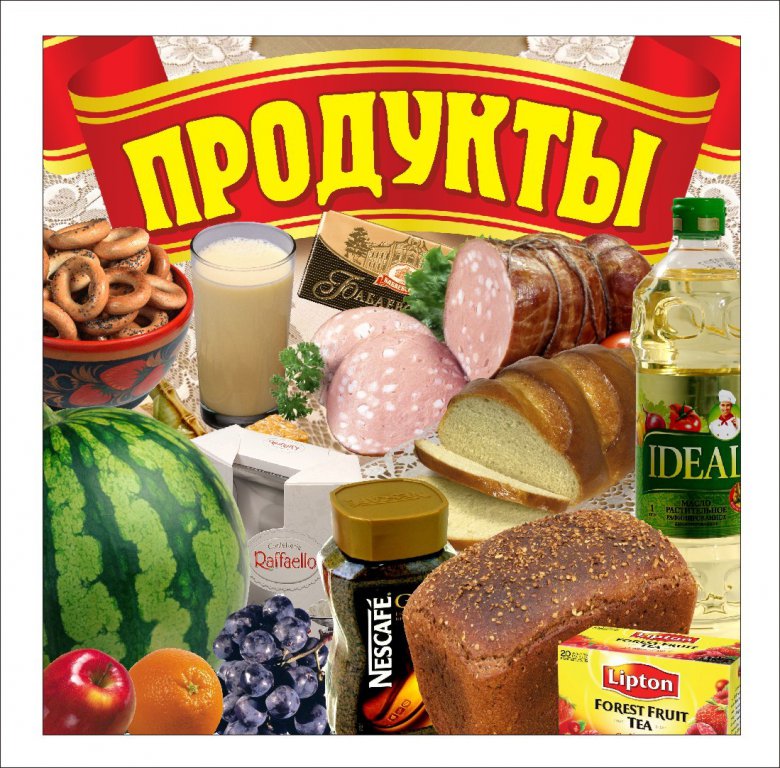 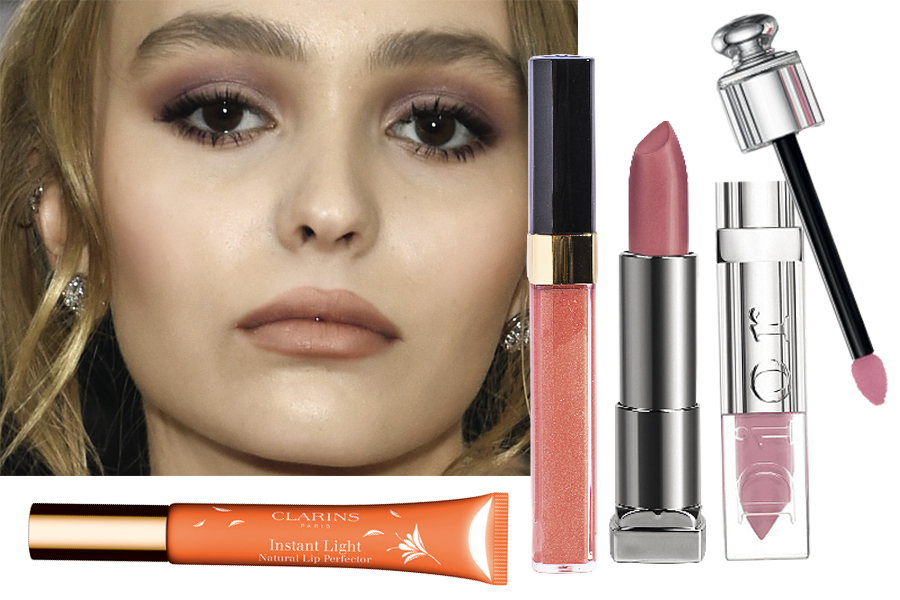 Дети: Одежду, обувь, продукты. Воспитатель: Радиореклама. Можем мы её увидеть? Где мы можем услышать  радиорекламу? 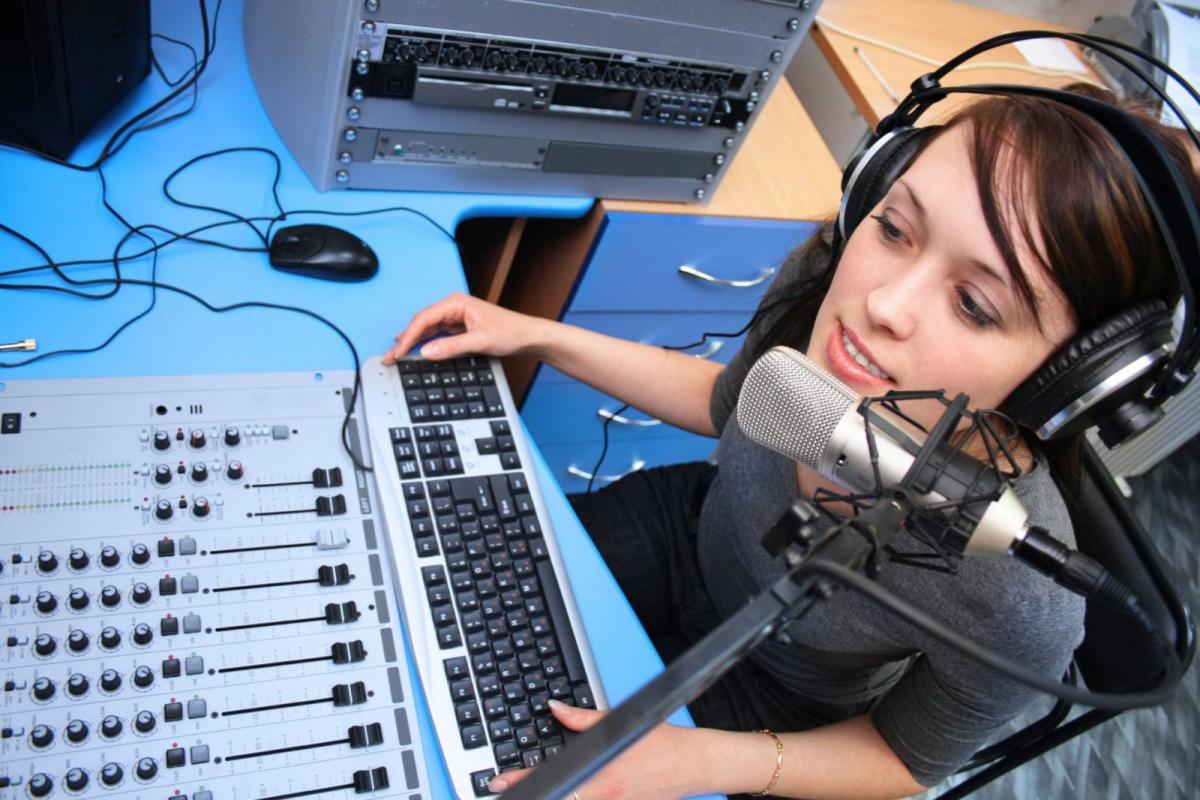 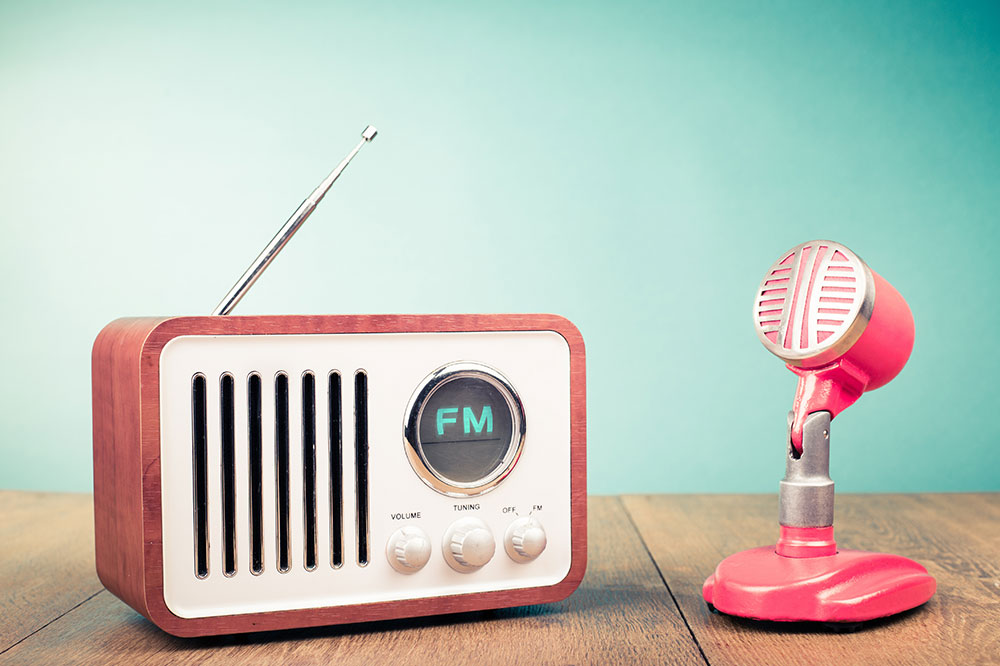 Дети: Можно услышать, находясь на улице, в транспорте и даже в магазине.Воспитатель: Рекламный щит. Где мы можем увидеть такой вид рекламы?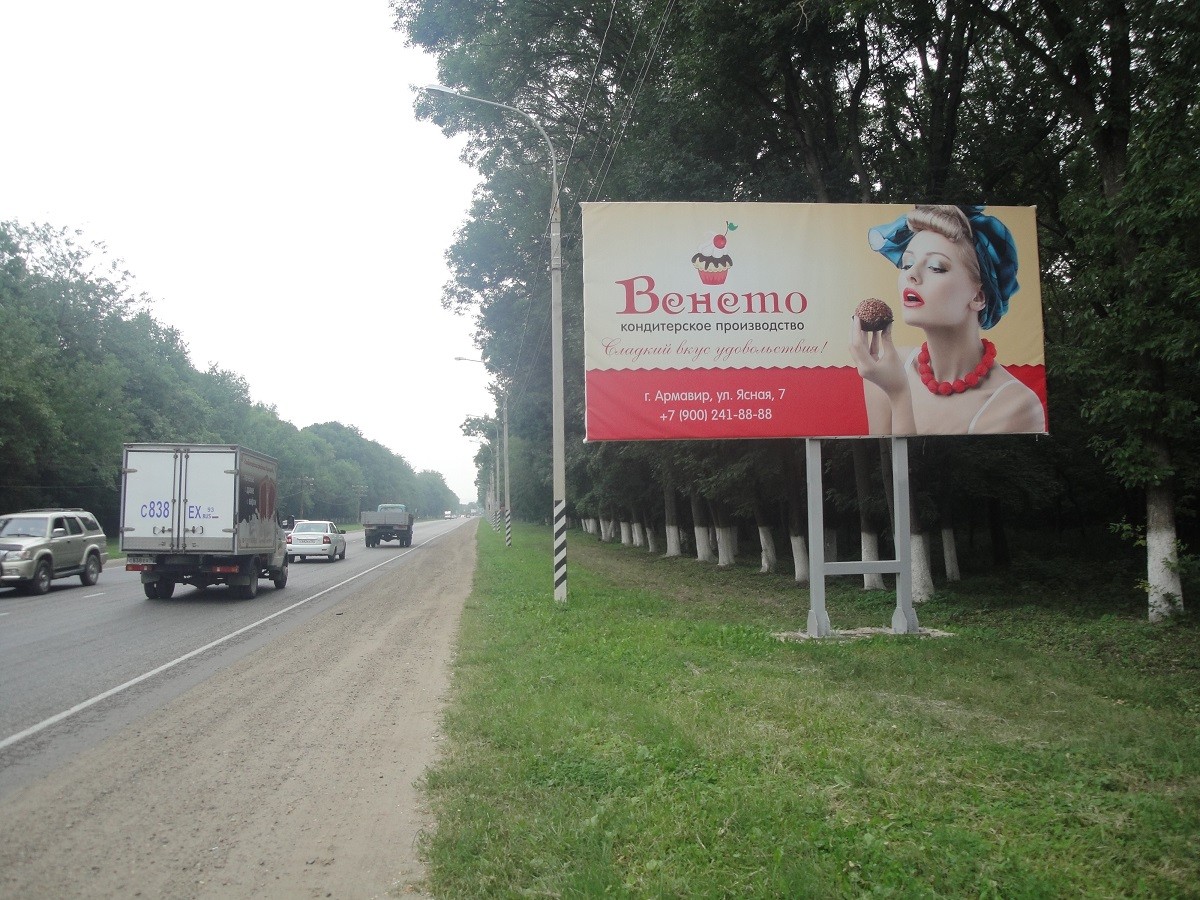 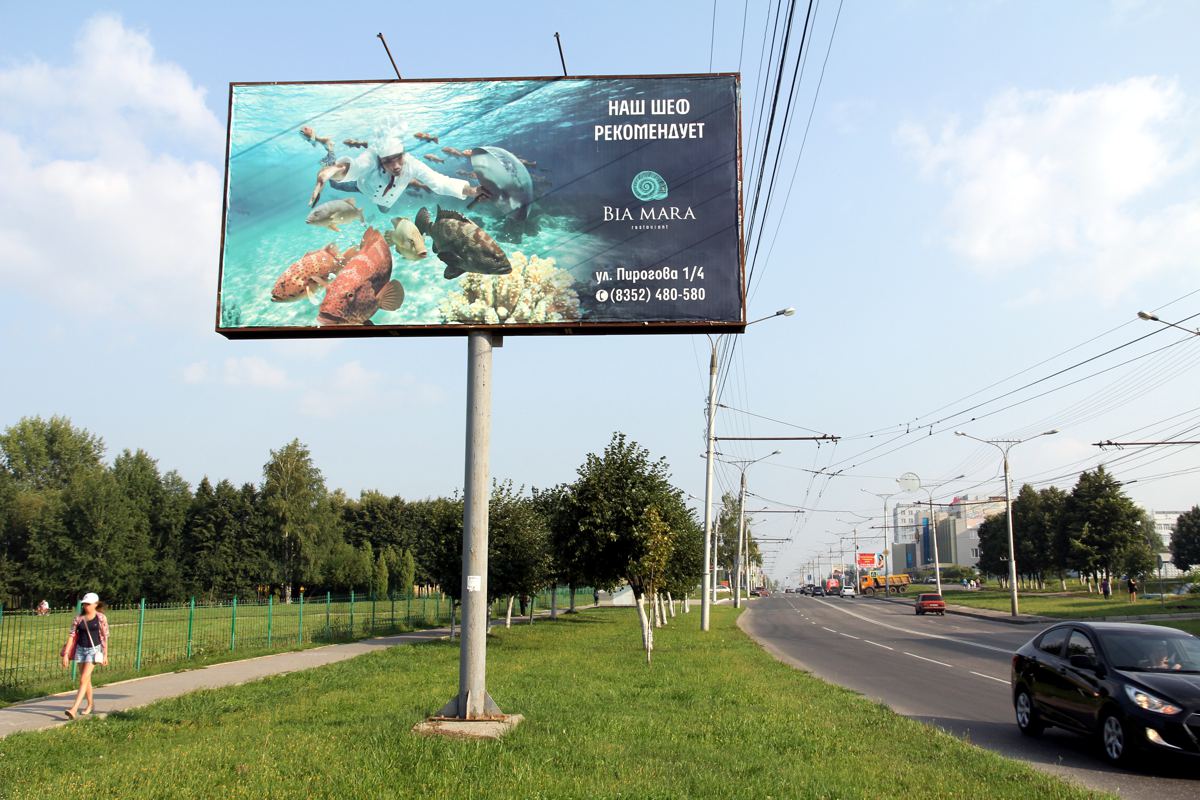 Дети: На улице. Вдоль дорог. Воспитатель: Для кого подходит такой вид рекламы.Дети: Для водителей и пешеходов.Воспитатель: Реклама на транспорте. 	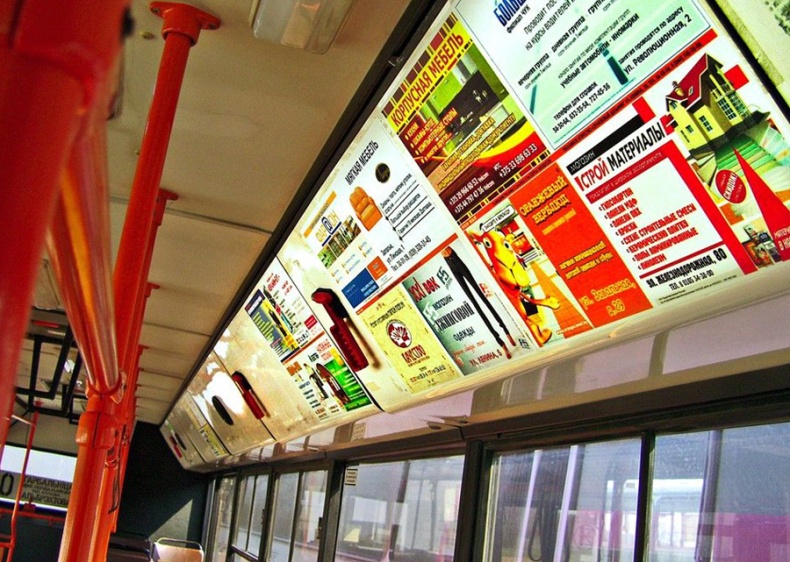 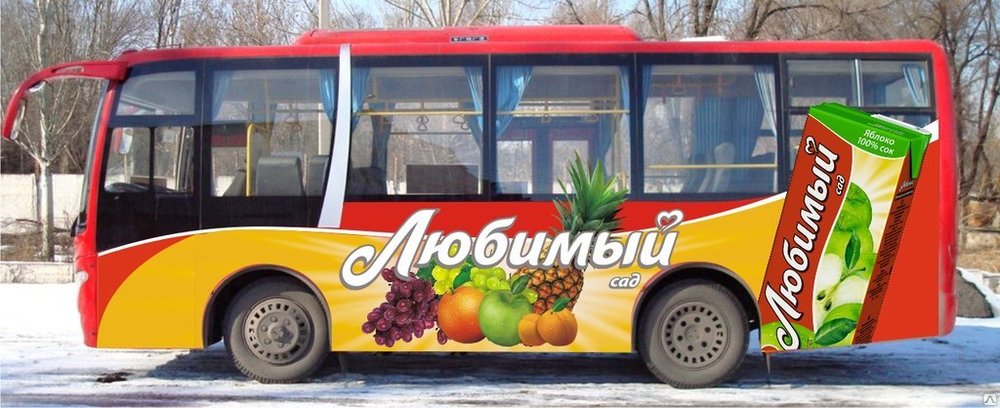 Воспитатель: Такая реклама может быть как внутри, так и снаружи транспортного средства.Воспитатель: Печатная реклама. Где размещают такую рекламу?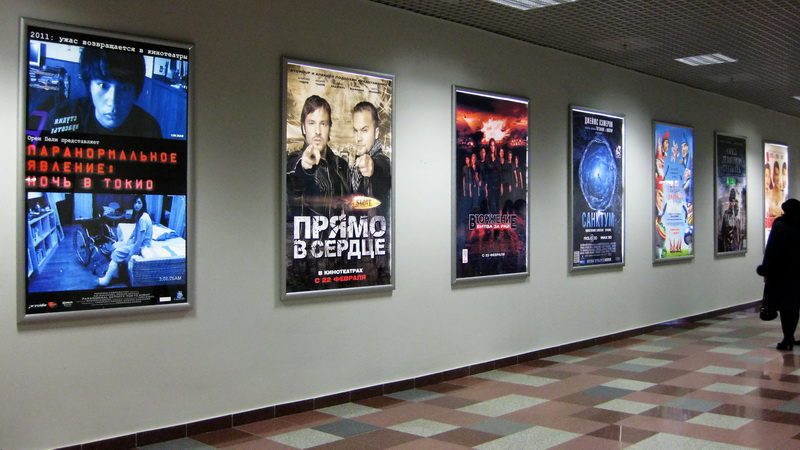 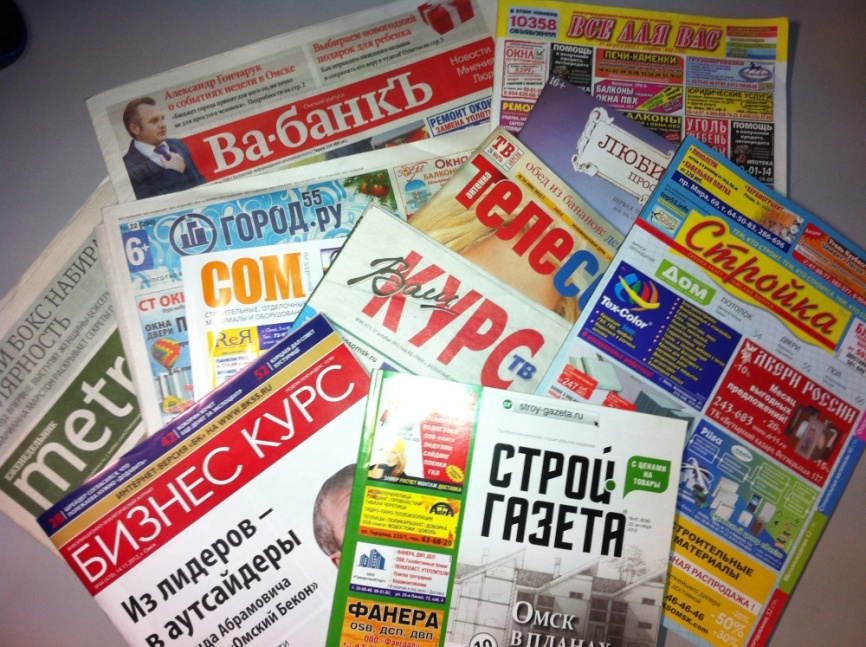 Дети: В журналах и газетах. Рекламные плакаты. Воспитатель: Давайте рассмотрим рекламные плакаты. 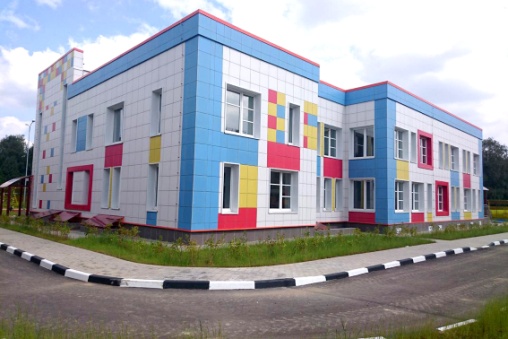 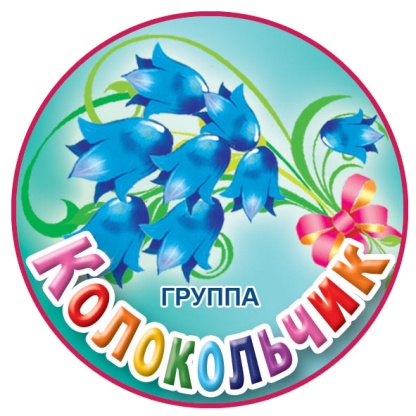 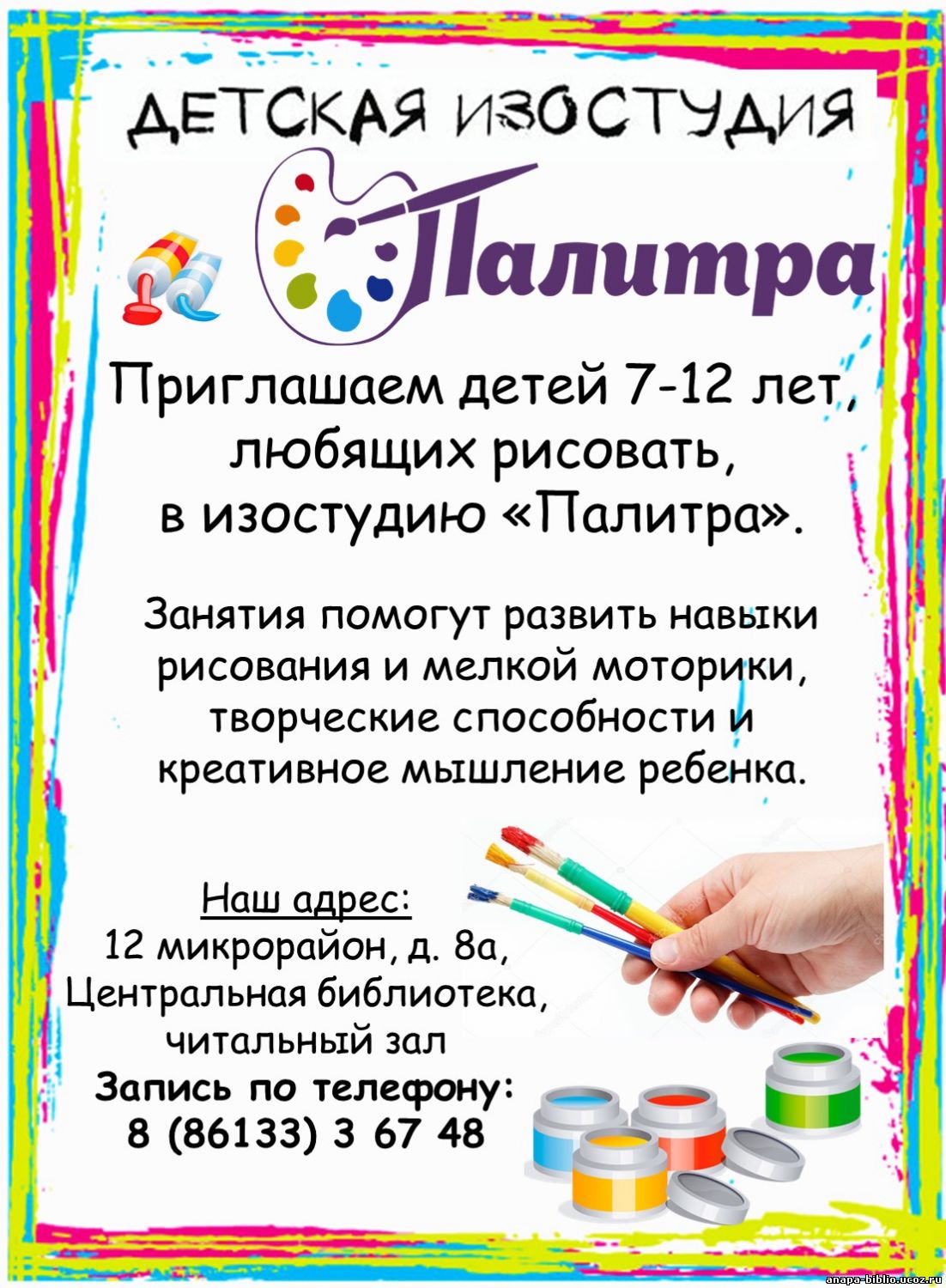 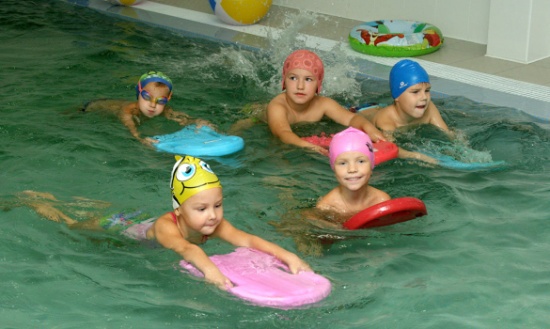 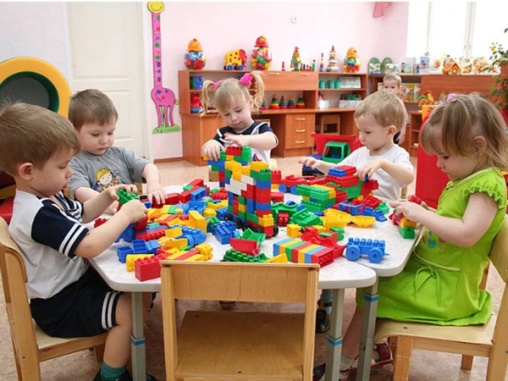 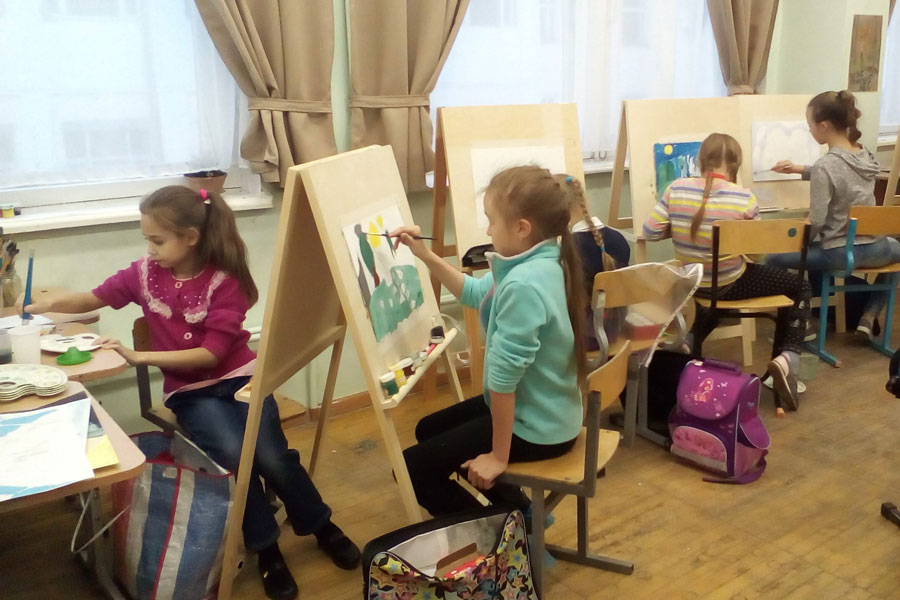 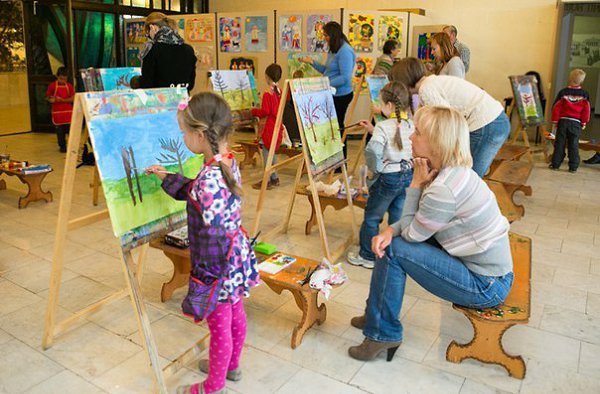 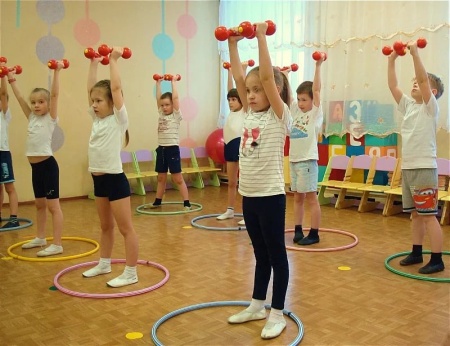 Воспитатель: Что обязательно на ней должно быть: название, адрес и т. д.Воспитатель: Где размещают рекламу?Дети: По телевизору, по радио, на щите, в журнале, газете. Воспитатель: Следующий чемоданчик - «Речевой». Для того, чтобы открыть этот чемоданчик, вам надо придумать рекламу о вашем детском саде для радио.Воспитатель: О чем обязательно надо рассказать в рекламе?Дети: За что мы любим детский сад, как он называется и где находится.Для этого у вас будут карточки – помощницы и ручка «Знаток», на которую мы и запишем рекламу. Активный игровой прием «Цепочка»Другие остаются с воспитателем и составляют аудиорекламу.Воспитатель: Чтобы нам составить рекламу на радио, но не повторяться и ничего не упустить, каждый из вас выберет карточки с изображением того, о чем вы хотите рассказать.                                (Примеры карточек)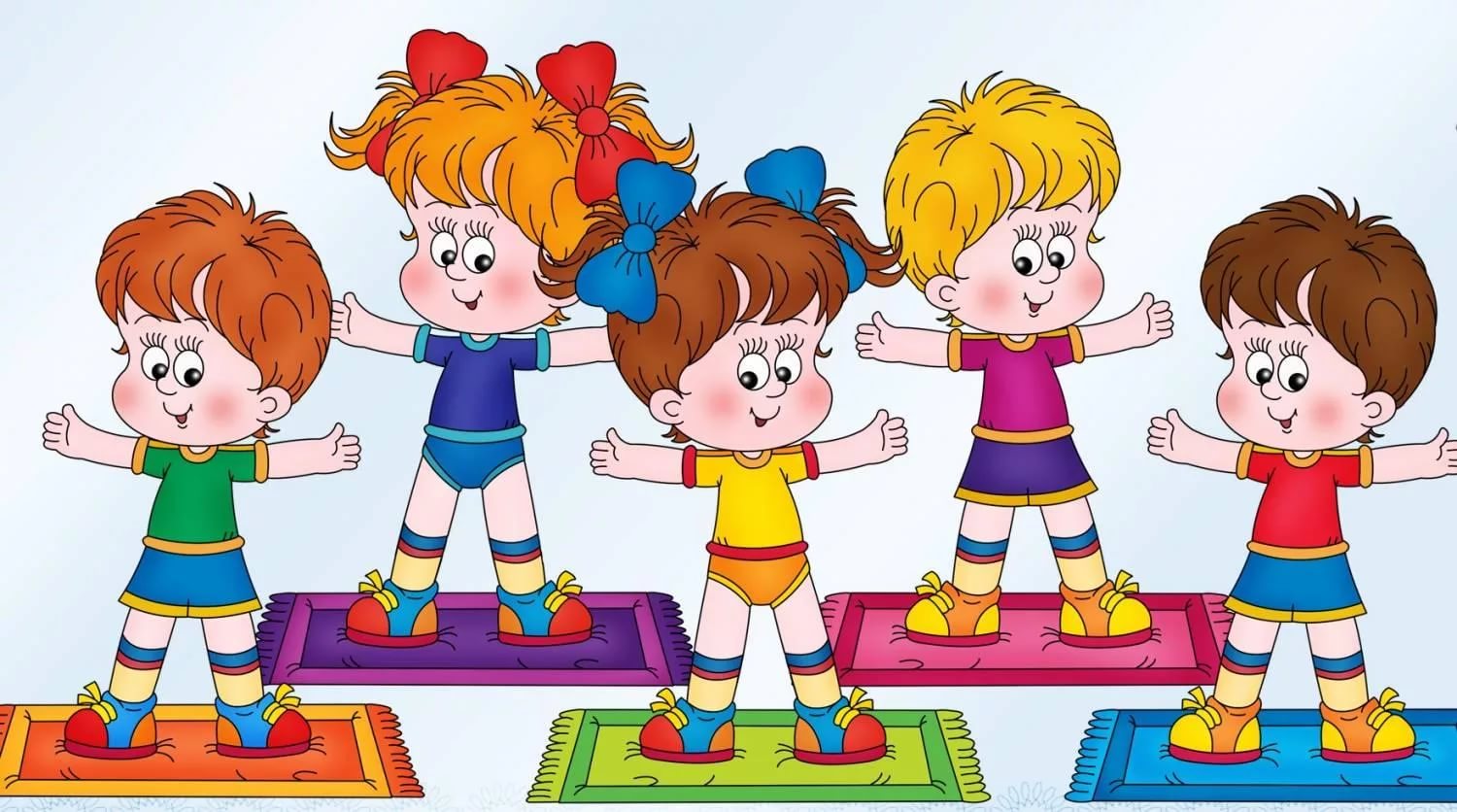 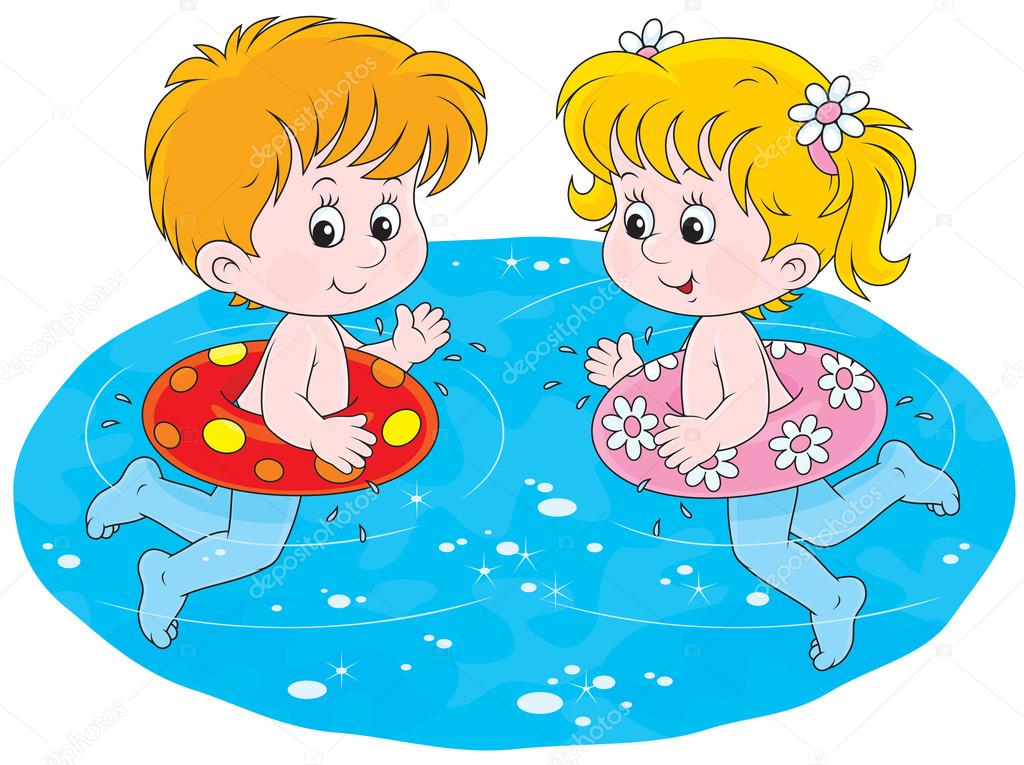 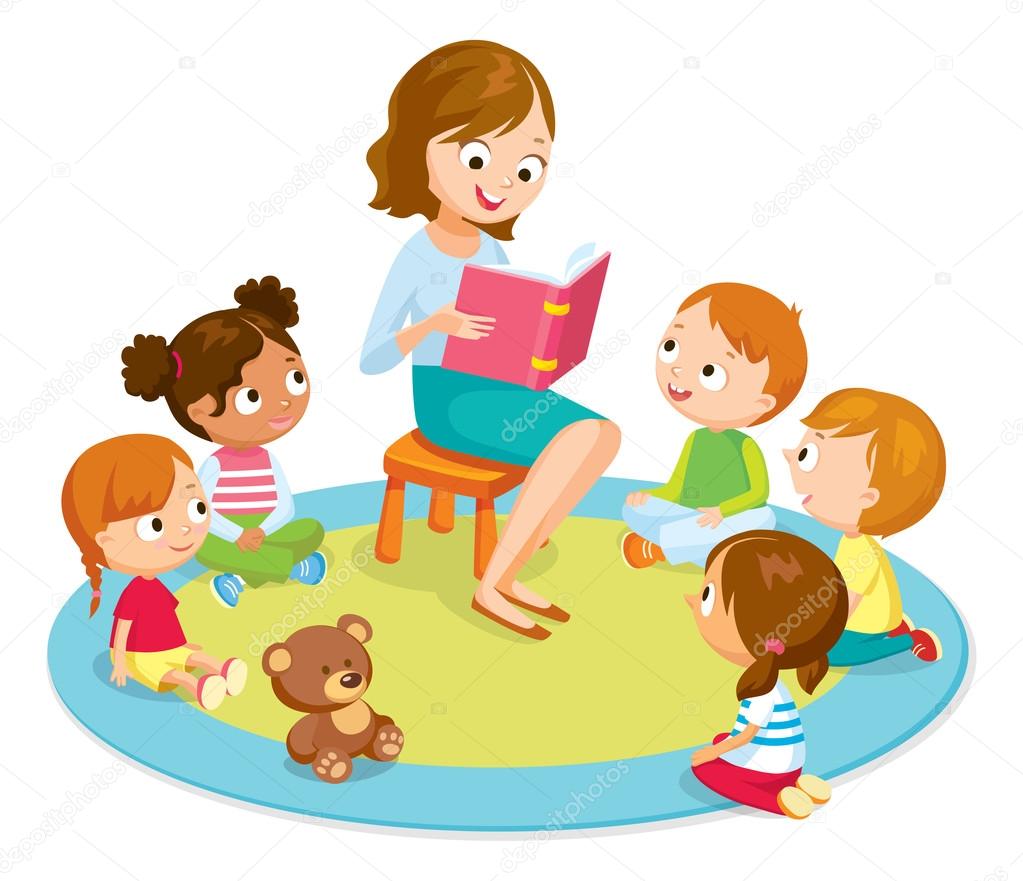 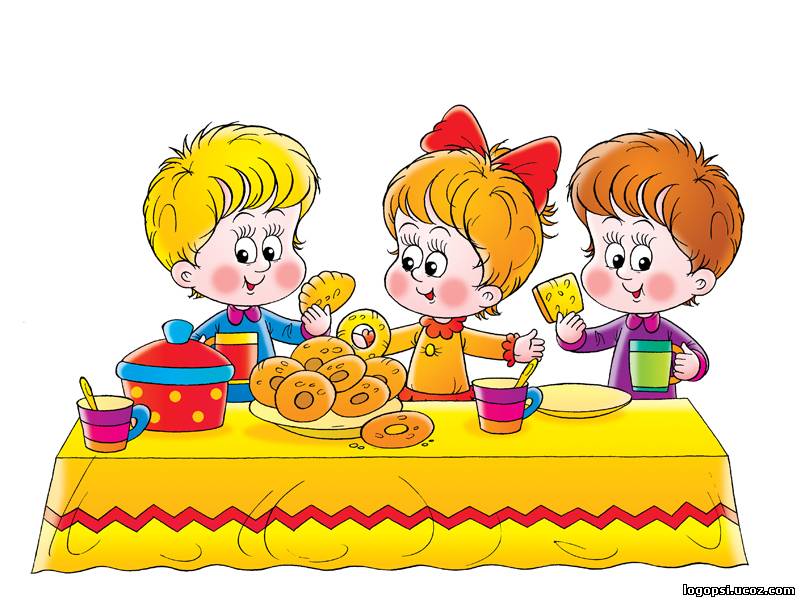 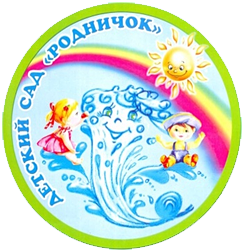 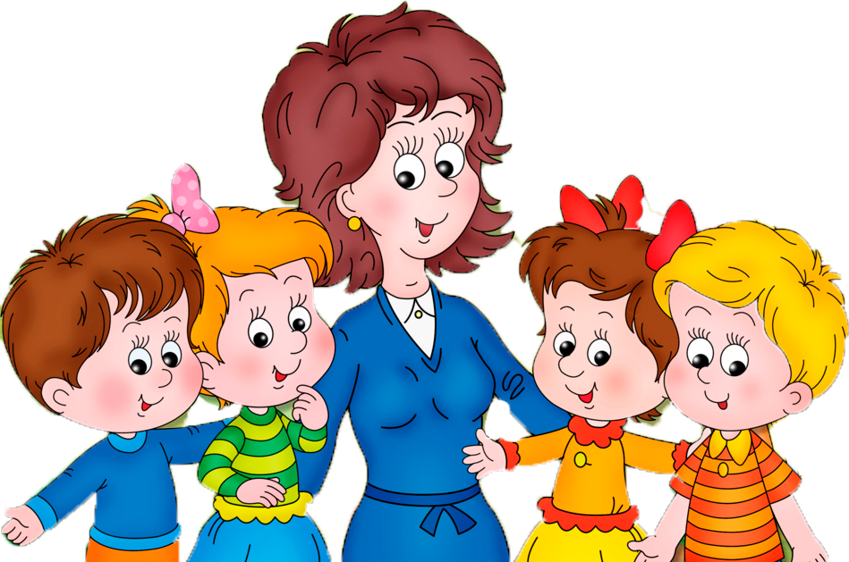 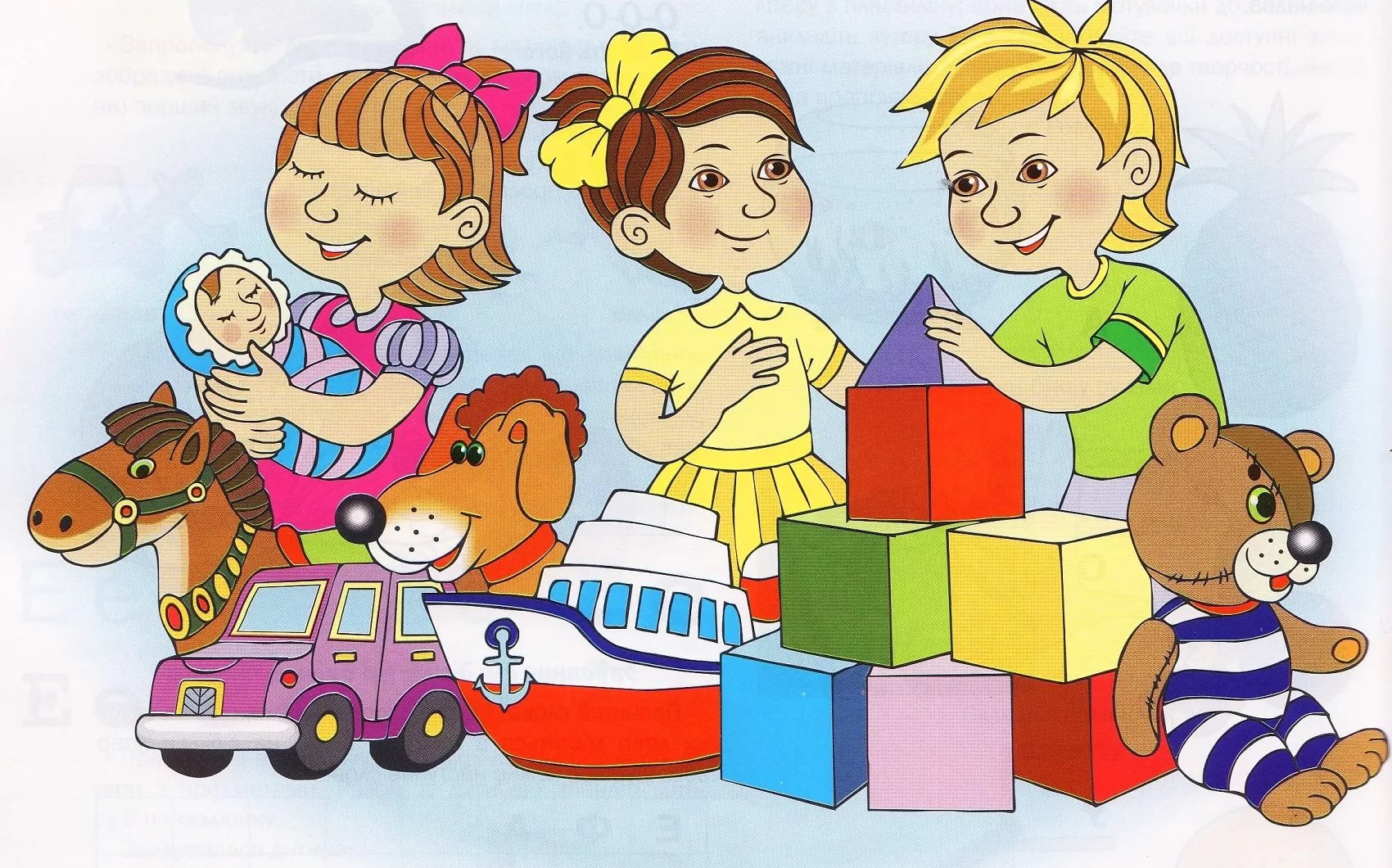 Дети выбирают карточки и составляют рекламу детского сада интерактивным методом «Цепочка». Каждый из детей по очереди говорит несколько предложений, рекламируя сад.Активный игровой  прием «Ассоциативный цветок»Воспитатель: Следующий чемоданчик - «Творческий».Предлагаю вам разделиться на 2 команды и составить цветы. На сердцевине цветка написано слово «Реклама». Участники 1 команды из предложенных картинок выберут и наклеят на лепестки своего цветка картинки, на которых изображены товары, которые рекламируют. Участники 2 команды выберут картинки, с изображением разных видов рекламы.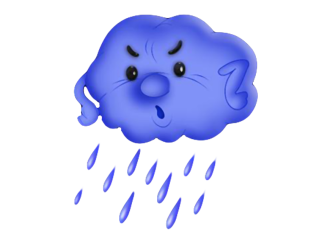 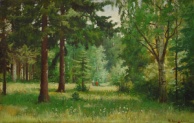 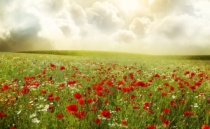 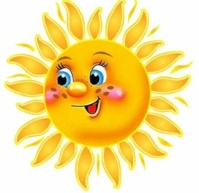 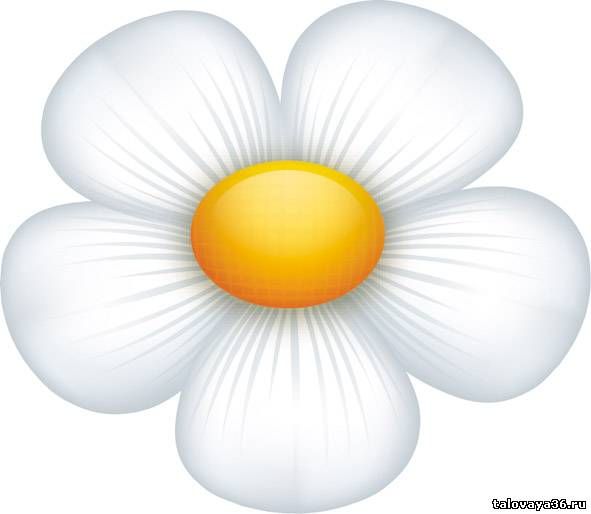 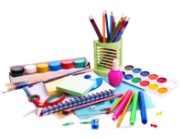 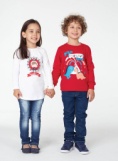 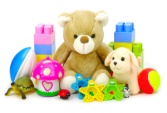 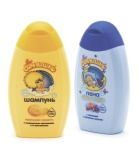 Воспитатель: Следующий чемоданчик – «Игровой». Активный игровой прием «Аквариум»Дети рассуждают о том, что реклама – это хорошо или плохо. Двое детей стоят в кругу, напротив друг друга, остальные - по кругу. Один ребенок в кругу называет плюсы рекламы, второй - минусы рекламы. Остальные дети анализируют, делают вывод.1 Ребенок: Реклама помогает узнать что, где продается. Дети: Это плюс.2 Ребенок: Реклама очень часто прерывает мультик?Дети: Это минус1Ребенок: Реклама рассказывает нам, что приехал цирк или вышел новый фильм. Дети: Это плюс.2 Ребенок: Реклама заставляет нас все время покупать, а на все денег нет.Дети: Это минус1Ребенок: Реклама рассказывает нам, в каких магазинах товар стоит дешевле.Дети: Это плюс.2 Ребенок: Иногда рекламируют вредные товары: гамбургеры, колу.Дети: Это минус. Значит реклама и хорошо и плохо.Воспитатель: Все чемоданчики мы открыли. Кто прав? Паша или Маша? Дети: И Паша и Маша. Потому, что реклама приносит как пользу, так и вред.Активный игровой прием  «Интервью»Воспитатель: Можно напоследок я возьму у вас интервью и задам несколько вопросов. Маша, тебе понравилось играть? Что было самым сложным? Что особенно понравилось? Я включу вашу рекламу ребятам и сотрудникам детского сада, где я работаю, а еще обязательно покажу им ваши рекламные листовки. И еще больше людей узнают о вашем детском саде. Какой он у вас хороший.Воспитатель: Давайте за руки возьмемся,               И друг другу улыбнёмся.               Со всеми заданиями справились от души,               Крикнем громко – молодцы!